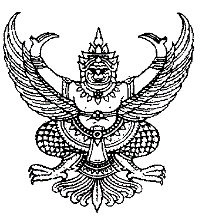 ประกาศวิทยาลัยการอาชีพกาฬสินธุ์เรื่อง การรับนักเรียน นักศึกษาเข้าศึกษาต่อในวิทยาลัยการอาชีพกาฬสินธุ์ เป็นกรณีพิเศษ (โควตา)ประจำปีการศึกษา ๒๕๖๗-------------------------------------------------------------------------------------------ด้วยวิทยาลัยการอาชีพกาฬสินธุ์เป็นสถานศึกษาสังกัดสำนักงานคณะกรรมการการอาชีวศึกษา ที่มีภารกิจสำคัญในการผลิตและพัฒนากำลังคนระดับกึ่งฝีมือ ระดับฝีมือและระดับเทคนิค ประเภทวิชาอุตสาหกรรม พาณิชยกรรม บริหารธุรกิจ และอุตสาหกรรมการท่องเที่ยว ทั้งระดับประกาศนียบัตรวิชาชีพ (ปวช.) และระดับประกาศนียบัตรวิชาชีพชั้นสูง (ปวส.) เพื่อสนองความต้องการของตลาดแรงงาน สังคมและชุมชน ดังนั้นในปีการศึกษา ๒๕๖๗ วิทยาลัยการอาชีพกาฬสินธุ์ จึงกำหนดให้มีการรับนักเรียน นักศึกษา โดยการคัดเลือกเข้าศึกษาต่อเป็นกรณีพิเศษ (โควตา) เพื่อขยายโอกาสทางการศึกษาสู่ชุมชนให้ทั่วถึง                          ดังรายละเอียดต่อไปนี้ 	๑. ระดับการศึกษาที่เปิดรับ		๑.๑ ระดับประกาศนียบัตรวิชาชีพ (ปวช.) หลักสูตร ๓ ปี รับผู้สำเร็จการศึกษาชั้นมัธยมศึกษาตอนต้น (ม.๓) หรือเทียบเท่า 		๑.๒ ระดับประกาศนียบัตรชั้นสูง (ปวส.) หลักสูตร ๒ ปี รับผู้สำเร็จการศึกษาชั้นประกาศนียบัตรวิชาชีพ (ปวช.) ตรงตามสาขา มัธยมศึกษาตอนปลาย (ม.๖) หรือเทียบเท่า 	๒. แผนการรับนักเรียน นักศึกษาแต่ละสาขาวิชาและสาขางาน		๒.๑ ระดับประกาศนียบัตรวิชาชีพ (ปวช.) รับผู้สำเร็จการศึกษาระดับมัธยมศึกษาตอนต้น (ม.๓)2.2 ระดับประกาศนียบัตรวิชาชีพชั้นสูง (ปวส.) รับผู้สำเร็จการศึกษาชั้นจบปวช.ตรงตามสาขา มัธยมศึกษาตอนปลาย (ม.๖) หรือเทียบเท่า๓. คุณสมบัติ และพื้นฐานความรู้ของผู้สมัคร		  ๓.๑ ระดับประกาศนียบัตรวิชาชีพ (ปวช.)			๓.๑.๑  สำเร็จการศึกษาระดับชั้นมัธยมศึกษาปีที่ ๓ (ม.๓) หรือเทียบเท่า			๓.๑.๒  กำลังศึกษาอยู่ระดับชั้นมัธยมศึกษาปีที่ ๓ (ม.๓) และต้องสำเร็จการศึกษา ก่อนเปิดภาคเรียนที่ ๑ ปีการศึกษา ๒๕๖๗		  ๓.๒ ระดับประกาศนียบัตรวิชาชีพชั้นสูง (ปวส.) ทวิภาคี			๓.๒.๑  สำเร็จการศึกษาระดับชั้นประกาศนียบัตรวิชาชีพปี ๓ (ปวช.๓) หรือเทียบเท่าในประเภทวิชา สาขาวิชา และสาขางานตรงตามที่กำหนด หรือ ระดับชั้นมัธยมศึกษาปีที ๖ (ม.๖) หรือ เทียบเท่า			๓.๒.๒  กำลังศึกษาอยู่ระดับชั้นประกาศนียบัตรวิชาชีพปีที่ ๓ (ปวช.๓) ในประเภทวิชา สาขาวิชา และ สาขางานตรงตามที่กำหนด หรือ ระดับชั้นมัธยมศึกษาปีที่ ๖ (ม.๖) หรือ เทียบเท่า และ             ต้องสำเร็จการศึกษาตามหลักสูตรก่อนเปิด ภาคเรียนที่ ๑ ปีการศึกษา ๒๕๖๗                        				๓.๒.๓  มีความประพฤติเรียบร้อย ไม่เคยมีประวัติ หรือ พฤติกรรมที่เกี่ยวข้องกับการค้าเสพติดทุก	ประเภทมาก่อน			๓.๒.๔  มีความรัก และศรัทธาในวิชาชีพ มุ่งมั่นพัฒนาตนเอง ครอบครัว และสังคม๔. กำหนดการสมัคร		๔.๑ ผู้สมัครต้องยื่นใบสมัครพร้อมหลักฐานประกอบสมัครในข้อ ๕ ตามกำหนดวันเวลาดังกล่าวข้างต้น		๔.๒ ผู้สมัครต้องตรวจสอบความถูกต้องของสาขาวิชาที่สมัคร เพื่อไม่ให้เสียผลประโยชน์๕. หลักฐานการสมัคร		๕.๑ สำเนาบัตรประจำตัวประชาชนของผู้สมัคร		จำนวน ๑ ฉบับ		๕.๒ สำเนาทะเบียนบ้านของผู้สมัคร			จำนวน ๑ ฉบับ		๕.๓ สำเนาบัตรประจำตัวประชาชนของบิดา		จำนวน ๑ ฉบับ		๕.๔ สำเนาทะเบียนบ้านของบิดา				จำนวน ๑ ฉบับ		๕.๕ สำเนาบัตรประจำตัวประชาชนของมารดา		จำนวน ๑ ฉบับ		๕.๖ สำเนาทะเบียนบ้านของมารดา			จำนวน ๑ ฉบับ		๕.๗ ใบรับรองผลการเรียน ๕ ภาคเรียน (ฉบับจริง)          จำนวน ๑ ฉบับ		๕.๘ รูปถ่ายสี ขนาด ๑ นิ้ว				จำนวน ๑ รูป*** ให้ผู้สมัครลงชื่อรับรองว่าเป็นสำเนาถูกต้องในเอกสารทุกฉบับ ***๖. ขั้นตอนการคัดเลือกโควตา		๖.๑ วิทยาลัยการอาชีพกาฬสินธุ์ ส่งประกาศและใบสมัครให้สถานศึกษาต่าง ๆ ที่ขอโควตา 		๖.๒ สถานศึกษาต่าง ๆ รวบรวมรายชื่อและส่งข้อมูลให้กับวิทยาลัยการอาชีพกาฬสินธุ์ ภายในวันที่ ๒๖ ตุลาคม - ๓๐ พฤศจิกายน พ.ศ.๒๕๖๖		๖.๓ วิทยาลัยการอาชีพกาฬสินธุ์ ประกาศรายชื่อผู้มีสิทธิ์เข้าเรียนรอบโควตาวันที่ ๑ ธันวาคม พ.ศ.๒๕๖๖.		๖.๔ กำหนดวันทำสัญญา - มอบตัวโควตา วันที่ ๑๓ ธันวาคม พ.ศ.๒๕๖๖*** สถานที่รายงานตัว และติดต่อสอบถาม ***วิทยาลัยการอาชีพกาฬสินธุ์ โทรศัพท์ (๐๔๓) ๘๑๒๑๐๑					ประกาศ  ณ  วันที่  26  เดือน  ตุลาคม  พ.ศ.  2566                                                                       (นายอรุณ  เลิศอุดมโชค)                                                               ผู้อำนวยการวิทยาลัยการอาชีพกาฬสินธุ์แบบเสนอชื่อนักเรียน - นักศึกษา เพื่อเข้ารับการคัดเลือกศึกษาต่อเป็นกรณีพิเศษวิทยาลัยการอาชีพกาฬสินธุ์ประจำปีการศึกษา 2567 ประกาศนียบัตรวิชาชีพ (ปวช.) ประกาศนียบัตรวิชาชีพชั้นสูง (ปวส.)----------------------------------------------------------------------------------------------------------------------------เรียน    ผู้อำนวยการวิทยาลัยการอาชีพกาฬสินธุ์	วิทยาลัย/โรงเรียน...................................................................................................................................ขอส่งรายชื่อ รวมทั้งหมด........................คน เข้ารับการคัดเลือกศึกษาในระดับ....................................................เป็นกรณีพิเศษ  ประจำปีการศึกษา 2567  ดังนี้	จึงเรียนมาเพื่อโปรดพิจารณา  และขอรับรองว่าข้อมูลทุกอย่างถูกต้อง								ลงชื่อ............................................                                                                                                    (…………………………………………)                                                                    ผู้อำนวยการ...............................................................                                                                                           (ประทับตราสถานศึกษา)รหัสสาขาวิชาสาขาวิชาสาขางานแผนการรับปี ๒๕๖๗ (คน)แผนการรับปี ๒๕๖๗ (คน)รหัสสาขาวิชาสาขาวิชาสาขางานโควตาปกติประเภทวิชาอุตสาหกรรมประเภทวิชาอุตสาหกรรมประเภทวิชาอุตสาหกรรมประเภทวิชาอุตสาหกรรมประเภทวิชาอุตสาหกรรม20101ช่างยนต์ยานยนต์404020101ช่างยนต์ตัวถังและสีรถยนต์404020102ช่างกลโรงงานผลิตชิ้นส่วนยานยนต์404020103ช่างเชื่อมโลหะผลิตภัณฑ์404020104ช่างไฟฟ้ากำลังไฟฟ้ากำลัง404020105ช่างอิเล็กทรอนิกส์อิเล็กทรอนิกส์404020128ช่างเทคนิคคอมพิวเตอร์เทคนิคคอมพิวเตอร์4040ประเภทวิชาพาณิชยกรรม/บริหารธุรกิจประเภทวิชาพาณิชยกรรม/บริหารธุรกิจประเภทวิชาพาณิชยกรรม/บริหารธุรกิจประเภทวิชาพาณิชยกรรม/บริหารธุรกิจประเภทวิชาพาณิชยกรรม/บริหารธุรกิจ20201การบัญชีการบัญชี404020204คอมพิวเตอร์ธุรกิจคอมพิวเตอร์ธุรกิจ4040ประเภทวิชาอุตสาหกรรมการท่องเที่ยวประเภทวิชาอุตสาหกรรมการท่องเที่ยวประเภทวิชาอุตสาหกรรมการท่องเที่ยวประเภทวิชาอุตสาหกรรมการท่องเที่ยวประเภทวิชาอุตสาหกรรมการท่องเที่ยว20701การโรงแรมการโรงแรม4040รวมรวมรวม800800รหัสสาขาวิชาสาขาวิชาสาขางานแผนการรับปี ๒๕๖๗ (คน)แผนการรับปี ๒๕๖๗ (คน)รหัสสาขาวิชาสาขาวิชาสาขางานโควตาปกติประเภทวิชาอุตสาหกรรมประเภทวิชาอุตสาหกรรมประเภทวิชาอุตสาหกรรมประเภทวิชาอุตสาหกรรมประเภทวิชาอุตสาหกรรม30101เทคนิคเครื่องกลเทคนิคยานยนต์404030101เทคนิคเครื่องกลเทคนิคซ่อมตัวถังและ          สีรถยนต์404030143เทคนิคยานยนต์ไฟฟ้าเทคนิคยานยนต์ไฟฟ้า404030102เทคนิคการผลิตผลิตชิ้นส่วนยานยนต์404030103เทคนิคโลหะเทคโนโลยีงานเชื่อมและขึ้นรูปผลิตภัณฑ์โลหะ404030104ไฟฟ้าไฟฟ้ากำลัง404030105อิเล็กทรอนิกส์อิเล็กทรอนิกส์อุตสาหกรรม404030128เทคโนโลยีคอมพิวเตอร์คอมพิวเตอร์ฮาร์ดแวร์4040ประเภทวิชาพาณิชยกรรม/บริหารธุรกิจประเภทวิชาพาณิชยกรรม/บริหารธุรกิจประเภทวิชาพาณิชยกรรม/บริหารธุรกิจประเภทวิชาพาณิชยกรรม/บริหารธุรกิจประเภทวิชาพาณิชยกรรม/บริหารธุรกิจ30201การบัญชีการบัญชี404030204เทคโนโลยีธุรกิจดิจิทัลธุรกิจดิจิทัล4040ประเภทวิชาอุตสาหกรรมการท่องเที่ยวประเภทวิชาอุตสาหกรรมการท่องเที่ยวประเภทวิชาอุตสาหกรรมการท่องเที่ยวประเภทวิชาอุตสาหกรรมการท่องเที่ยวประเภทวิชาอุตสาหกรรมการท่องเที่ยว30701การโรงแรมบริการอาหารและเครื่องดื่ม4040รวมรวมรวม880880ลำดับที่รหัสสาขาวิชาสาขางานชื่อ - สกุล(ไม่จำกัดจำนวน)สาขาที่จบ